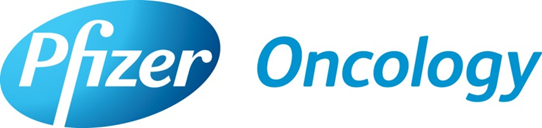 ‘Save-the-date’Longkanker in perspectief, share the futureBeste,Hierbij de vooraankondiging  voor de nascholing ‘Longkanker in perspectief, share the future’,georganiseerd door Pfizer Oncology samen met de tumorwerkgroep Pulmonale Oncologie van de V&VN.  In een dagvullend programma wordt u meegenomen in de recente ontwikkelingen binnen de longoncologie.09.15 uur - 10.00 uur 	Ontvangst en registratie10.00 uur - 10.05 uur    	Welkom Pfizer Oncology in samenwerking met de tumorwerkgroep Pulmonale Oncologie10.05 uur - 10.45 uur   	Introductie                                      	Pfizer Oncology in samenwerking met Longkanker Nederland 10.45 uur - 11.30 uur   	Pathologische screening Dr. J. Hinrichs, KMBP, UMCU/Symbiant Alkmaar 11.30 uur - 11.45 uur	Koffiepauze11.45 uur - 12.30 uur   	Update therapie: chirurgie                                             	Dr. A.F.T.M. Verhagen, cardiothoracaal chirurg, Radboud UMC Nijmegen12.30 uur - 13.15 uur    	Lunch13.15 uur - 14.15 uur   	Update therapie: chemo-targeted-immuno                                             	Dr. G. Bootsma, longarts, Zuyderland Heerlen14.15 uur - 15.00 uur  	Update therapie: radiotherapie                                           	Dr. J.L. Knegjens, radiotherapeut, NKI Amsterdam 15.00 uur - 15.15 uur   	Koffiepauze15.15 uur - 16.30 uur   	Palliatieve zorgDr. S.M. de Hosson, Wilhelmina Ziekenhuis Assen16.30 uur - 16.45 uur  	AfsluitingPfizer Oncology in samenwerking met de tumorwerkgroep Pulmonale OncologieWij zien u graag op 3 oktober in Utrecht!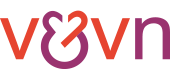 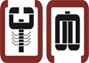 Dinsdag 3 oktober 2017Stadskasteel Oudaen, UtrechtAccreditatiewordt aangevraagd bij de VSR en V&VNDoelgroepKostenverpleegkundig specialisten en verpleegkundigen met aandachtsgebied longoncologiegeenAanmeldenOm u voor deze nascholing in te schrijven verwijzen wij u graag naar onze website: www.pfizerpartnersinpractice.nl. Klik  op 'online inschrijven' en vul bij 'registratie code' 6005XUEH in. Heeft u nog geen account bij ons, dan dient u deze eerst aan te maken waarna u kunt inloggen om de inschrijving af te ronden. Na ontvangst van uw aanmelding bevestigen wij uw inschrijving per email. Mocht u nog vragen hebben dan kunt u mailen naar NLPPinP@pfizer.com  of bellen naar 010-4064260.AanmeldenOm u voor deze nascholing in te schrijven verwijzen wij u graag naar onze website: www.pfizerpartnersinpractice.nl. Klik  op 'online inschrijven' en vul bij 'registratie code' 6005XUEH in. Heeft u nog geen account bij ons, dan dient u deze eerst aan te maken waarna u kunt inloggen om de inschrijving af te ronden. Na ontvangst van uw aanmelding bevestigen wij uw inschrijving per email. Mocht u nog vragen hebben dan kunt u mailen naar NLPPinP@pfizer.com  of bellen naar 010-4064260.